Echo Lake Elementary School PTADRAFT February General Membership Meeting Agenda2/21/17 6:30 pmELES Gymnasium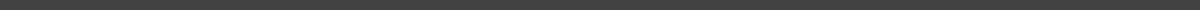 Call to Order: 6:30 p.m.Pledge of Allegiance Approval of Minutes Welcome & President’s Report - Sue MiyashitaAnn Marie Griffith, Michele Sherrod, Linda Spencer volunteered for Nominating CommitteeMotion made to approve Nominating Committee as per By LawsMotion carried by approval. No ‘No’s’Family Literacy was a great event with rooms full of activitiesHeart to Heart - Nice to see families attendingSpecial thanks to the Reed Family for PreparationThank you to Mrs. Yonce and all the staff for your participation26 position chairs open on the PTA, forms to come home next month. Please contact us with any questionsFamily Heritage Night - Please return flyer that came home and plan to attend April 18thSara Gulosh has been busy keeping up with our Website and Facebook - hope you have been able to check it outPlease take a look at our Facebook page for links regarding Redistricting in our areaGood luck to ELES DI teams at Competition this SaturdayTreasurer’s Report - Robin Vickers 	Report GivenCommittee ReportSpirit Nights - Kristin Grainger113 orders to qualify for Papa John’s Pizza CompetitionCurrently in 1st place for $10,000 prizePot Belly’s Spirit Night - Thursday 2/23/17 4-9pm, 15% of all sales donated to ELESPrincipal’s Report - Cindy FoustNoted empty chairs.  This class is the smallest class at ELES with three classrooms.Second Graders Collected the most Box Tops and will be selecting a Spirit DayThank you to Second Grade Families for last month’s Teacher Luncheon Please consider purchasing Papa John’s - we are in the lead for the $10,000 grand prizeLast year PTA & Green Team sponsored Denim Drive - we were awarded a check for $1,000.Challenge coming up right after Spring BreakCongratulation to our ELES Teacher of the year - 4th grade teacher, Mrs. SwinkWe are proud of all our teachersMrs. Swink was nominated and voted as Teacher of the Year by her peersHalf Day March 1stAdjournment:  6:44 p.m.--------------------------------------------------------------------Minutes Draft until edited and approved at March GM meetingCreated by: Bradi Ertel			02/21/17     7:00 pm